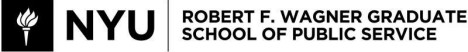 PADM-GP 2140: Public Economics Fall 2023Instructor InformationLaurence Wilse-SamsonEmail: lw3387@nyu.eduOffice Hours: Fridays 9:00-10:30 by appointmentClass Meeting: Wednesday, 6:45-8:25 pmLocation: GCASL, Room 383 Loc: Washington SquareTeaching ColleaguesSection 002 Bergen BodensteinerEmail: bergenb@nyu.eduOffice Hours:Mondays, 8pm-9pm via zoomRecitation: Tuesdays, 8:35 PM-9:35 PMLocation: Brightspace zoomSection 003 Kevin ThamEmail: kevin.tham@nyu.eduOffice Hours: Wednesdays, 2pm-3pm via zoomRecitation: Thursdays, 8:35 PM-9:35 PMLocation: Brightspace zoomCourse PrerequisitesCORE-GP 1011 StatisticsCORE-GP 1018 MicroeconomicsCourse DescriptionPublic economics uses the tools of microeconomics and empirical analysis to study the impact of government policies on economic behavior and the distribution of resources in the economy. The course begins with a review of market failures and preferences for income redistribution toanswer questions such as: when should the government intervene in the economy and what are the effects of those interventions on economic outcomes? Topics include issues related to revenue spending (e.g., education, safety net programs, insurance) and revenue raising (e.g., tax incidence, tax efficiency, income taxes).Course and Learning ObjectivesUnderstand the objectives and core concepts of government interventions in markets.Learn microeconomic foundations of households’ and firms’ decision making.Learn how economists apply insights from economic theory, lab and field experiments and empirical studies to design policies.Develop basic analytical competency to evaluate public policies.Learning Assessment TableReadingsRequired texts:Jonathan Gruber, Public Finance and Public Policy, 7th edition.Pamela Herd and Don Moynihan, Administrative Burden.All other readings will be posted on the course website.Note: The book, Public Finance & Public Policy by Gruber, will be delivered to you digitally. The cost of the book will be added as a “book charge” to your bursar bill. This charge will be posted to your bursar account. Should you choose to remove yourself from the program and find your course materials elsewhere, you must login here to the student portal and opt out of having the course materials by mid September. Once you opt out or drop the course, the book charge will be reversed in 24-48 hours.RecitationsEach lecture is followed by two recitation sections (held via zoom) led by a TA that focus on applying course concepts to specific problems. Each section covers the same material and students may attend either section, regardless of your assigned section. A set of recitation problems will be posted on the website for each week. Solutions to these problems will be released after both recitations have met. Homework problems may also be reviewed in recitation if time permits.Office HoursTA and Professor’s office hours will be held each week by appointment. To sign up for individual appointments, please see the “Course Welcome” page on Brightspace.Requirements and GradingWeekly Problem Sets (20%)Weekly homework assignments are due at the beginning of each lecture class with scanned copies submitted via the course website. Homework will be graded as check ++, check+, check, check minus, no credit which corresponds to A+/A/B/C/zero. Late assignments will not be accepted under any circumstances. However, students will be allowed to skip one assignment without penalty – for students who complete all assignments, we will drop their lowest grade.Exams (50%)There is a midterm and a final, each worth 25% of your grade. The final focuses on material from the second half of the course. These exams will be held in-person. Make-up exams will only be offered in the case of illness.Policy Writing Assignments (20%)There will be two writing assignments, each worth 10% of your grade. Assignments may be completed individually or in a two-person team. Grades for late assignments drop 10% per day.Administrative Burden Presentations (5%)In addition to the textbook, we will be reading journal articles and excerpts from the book “Administrative Burden”. At the start of the semester, you will be assigned to a group to present on that week’s reading. Presentations should be 10-15 minutes and cover:What are the administrative challenges specific to this policy context?What barriers exist that increase administrative burdens?What solutions are there to reduce burdens and increase program access?Class Participation (5%)I expect that all students will come to lecture regularly and contribute to the discussion. If you need to miss the occasional class or recitation, you do not need to inform me; however, if you need to miss several lectures, we will need to have a discussion.All assignments are due at the beginning of the class. Discussion leader readings in italics.* Chapters listed refer to the Gruber textbook. AB refers to “Administrative Burden”.Academic IntegrityAcademic integrity is a vital component of Wagner and NYU. All students enrolled in this class are required to read and abide by Wagner’s Academic Code. All Wagner students have already read and signed the Wagner Academic Oath. Plagiarism of any form will not be tolerated and students in this class are expected to report violations to me. If any student in this class is unsure about what is expected of you and how to abide by the academic code, you should consult with me.Homework Assignments: We encourage students to work on homework in groups; however, the final write-up of assignments must be completed individually.Writing assignments: If you choose to work as a two-person team, both members of the team must contribute to the joint effort.Exams: The exams must be the sole work of the individual student.Website and EmailThe course website is available via BrightSpace. We will post announcements and all documents there. We will periodically send you email using the BrightSpace system so it is important that you regularly check your NYU email account or set up appropriate email forwarding.Henry and Lucy Moses Center for Students with DisabilitiesAcademic accommodations are available for students with disabilities. Please visit the Moses Center for Students with Disabilities (CSD) website and click on the Reasonable Accommodations and How to Register tab or call or email CSD at (212-998-4980 or mosescsd@nyu.edu) for information. Students who are requesting academic accommodations are strongly advised to reach out to us as early as possible in the semester for assistance.NYU’s Calendar Policy on Religious HolidaysNYU’s Calendar Policy on Religious Holidays states that members of any religious group may, without penalty, absent themselves from classes when required in compliance with their religious obligations. Please notify me in advance of religious holidays that might coincide with exams to schedule mutually acceptable alternatives.Technology SupportYou have 24/7 support via NYU’s IT services. Explore the NYU servicelink knowledgebase for troubleshooting and student guides for all NYU-supported tools (Brightspace, Zoom, etc).Contact askIT@nyu.edu or 1-212-998-3333 (24/7) for technology assistance, or contact Zoom’s 24/7 technical support (includes a chat function), or review Zoom’s support resources. If you do not have the appropriate hardware technology nor financial resources to purchase the technology, consider applying for the NYU Emergency Relief Grant.Course Learning Objective CoveredCorresponding Assignment Title#2, #4Homework assignments#3, #4Policy memos#1, #2, #3, #4Class participation#2, #4ExamLecture and RecitationTopicsChaptersHW Due1.  Sep 6Intro to Public Finance1.1, 1.3, 2.1, Rosen Ch 32.  Sep 13Redistribution & Public GoodsRosen Ch.3, 2.3, 7HW 13.  Sep 20Externalities5; AB IntroductionHW 24.  Sep 27Education11.1 - 11.4; Closing the GapHW 35.  Oct 4Cash Transfers2.2, 17HW 46.  Oct 11In-Kind TransfersRosen Ch, 12; AB ch.6HW 57.  Oct 18Personal Income Taxes18Mem 1Oct 25Midterm8.  Nov 1Taxes and Labor Supply21.1 - 21.3; AB ch.8HW 69.  Nov 8Tax Incidence and Efficiency20.1 - 20.3; 19.1, 19.2HW 710. Nov 15Intro to Insurance12HW 811. Nov 29Unemployment Insurance & Social Security13, 14 (UI sections); AB ch.9HW 912. Dec 6Health Insurance15.1 - 15.2, 16.1, 16.3, 16.6;AB ch. 4Memo 213. Dec 13ReviewDec 20Final Exam